СУМСЬКА МІСЬКА РАДА СКЛИКАННЯ  СЕСІЯРІШЕННЯПро розроблення містобудівної  документації «Детальний план території (реконструкція) визначеної ділянки садибної житлової забудови в районі вулиці 
С. Бандери і провулку Гетьманський у м. Суми           З метою визначення потреб у підприємствах та установах обслуговування, місць їх розташування, визначення параметрів забудови окремої земельної ділянки, ураховуючи звернення громадянки Лісовенко Вікторії Миколаївни від 13.09.2017 і 15.01.2018 та рекомендації постійної комісії з питань архітектури, містобудування, регулювання земельних відносин, природокористування та екології Сумської міської ради (протокол засідання постійної комісії 
від 18.01.2018 № 103), відповідно до статей 8, 10, 16, 19, 21 Закону України «Про регулювання містобудівної діяльності» та розділу IV Порядку розроблення містобудівної документації, затвердженого наказом Міністерства регіонального розвитку, будівництва та житлово-комунального господарства України від 16.11.2011 № 290, керуючись статтею 25 Закону України «Про місцеве самоврядування в Україні», Сумська міська радаВИРІШИЛА:1. Розробити  містобудівну документацію «Детальний план території  (реконструкція)  визначеної ділянки садибної житлової забудови в районі вулиці 
С. Бандери і провулку Гетьманський у м. Суми».2.  Вважати таким, що втратило чинність рішення Сумської міської ради від 29 листопада 2017 року №2863-МР «Про розроблення містобудівної документації «Детальний план території (реконструкція) визначеної ділянки садибної житлової забудови по вулиці С. Бандери у м. Суми). 3. Визначити замовником розроблення містобудівної документації, зазначеної в пункті першому цього рішення, управління архітектури та  містобудування Сумської міської ради (Кривцов А.В.).4. Управлінню архітектури та містобудування Сумської міської ради (Кривцов А.В.) здійснити заходи з: організації розроблення містобудівної документації «Детальний план території  (реконструкція)  визначеної ділянки садибної житлової забудови по вулиці С. Бандери у м Суми» та проведення громадських слухань щодо врахування громадських інтересів до проекту даної містобудівної документації. 5. Фінансування робіт з розроблення детального плану здійснити за рахунок джерел не заборонених законодавством.             6. Відділу з організації діяльності ради Сумської міської  ради (Божко Н.Г.)     забезпечити оприлюднення даного рішення.Сумський міський голова      						            О.М. ЛисенкоВиконавець: Кривцов А.В.                      ____________Ініціатор розгляду питання – постійна комісія з питань архітектури, містобудування, регулювання земельних відносин, природокористування та екології Сумської міської ради.Проект рішення підготовлено управління архітектури та містобудування Сумської міської ради.Доповідач: управління архітектури та містобудування Сумської міської ради.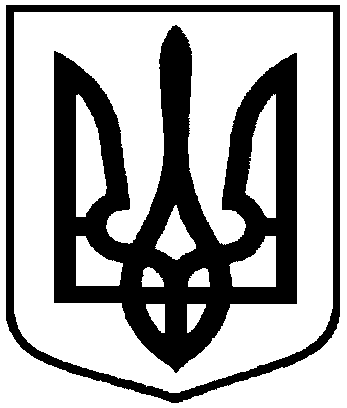 Проектоприлюднено01.02.2018 від              2018 року  №         -МР